ПроектВариант 1. Задание, для выполнения которого соискателю необходимо самостоятельно проанализировать пакет реальных документов (например, при оценке бизнеса – копии устава, бухгалтерские балансы и пр.).Формулировка задания:На основании представленных документов составьте задание на оценку на определение рыночной стоимости недвижимого имущества (ОКС) для целей оспаривания кадастровой стоимости в соответствии с действующим законодательством об оценочной деятельности.Комплект документов:Свидетельство о гос. регистрации права 77 АМ 590474 от 19.07.2010 г.;Технический паспорт помещения (копия)Кадастровая справка от 16.03.2016 г. (копия)Кадастровый паспорт помещения №77/501/15-309683 от 20.03.2015 г. Проверяемые обобщенные трудовые функции:составление задания на определение стоимостей в соответствии с установленной формой;анализ информации об объекте оценки;установление технических и правовых параметров, влияющих на стоимость объекта оценки;отражение состояния и особенностей объекта оценки;использование источников информации, выявление и отображение ценообразующих факторов.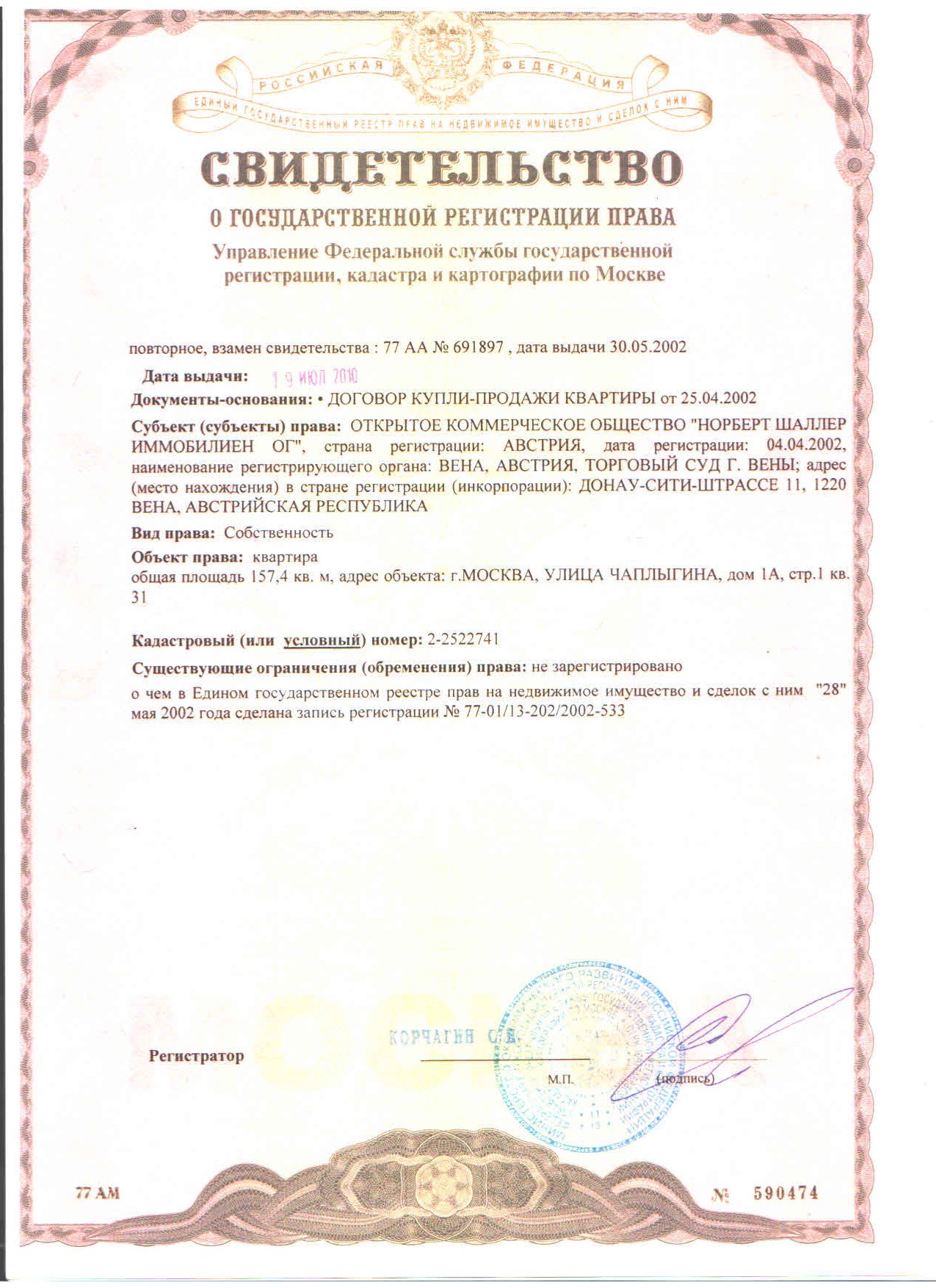 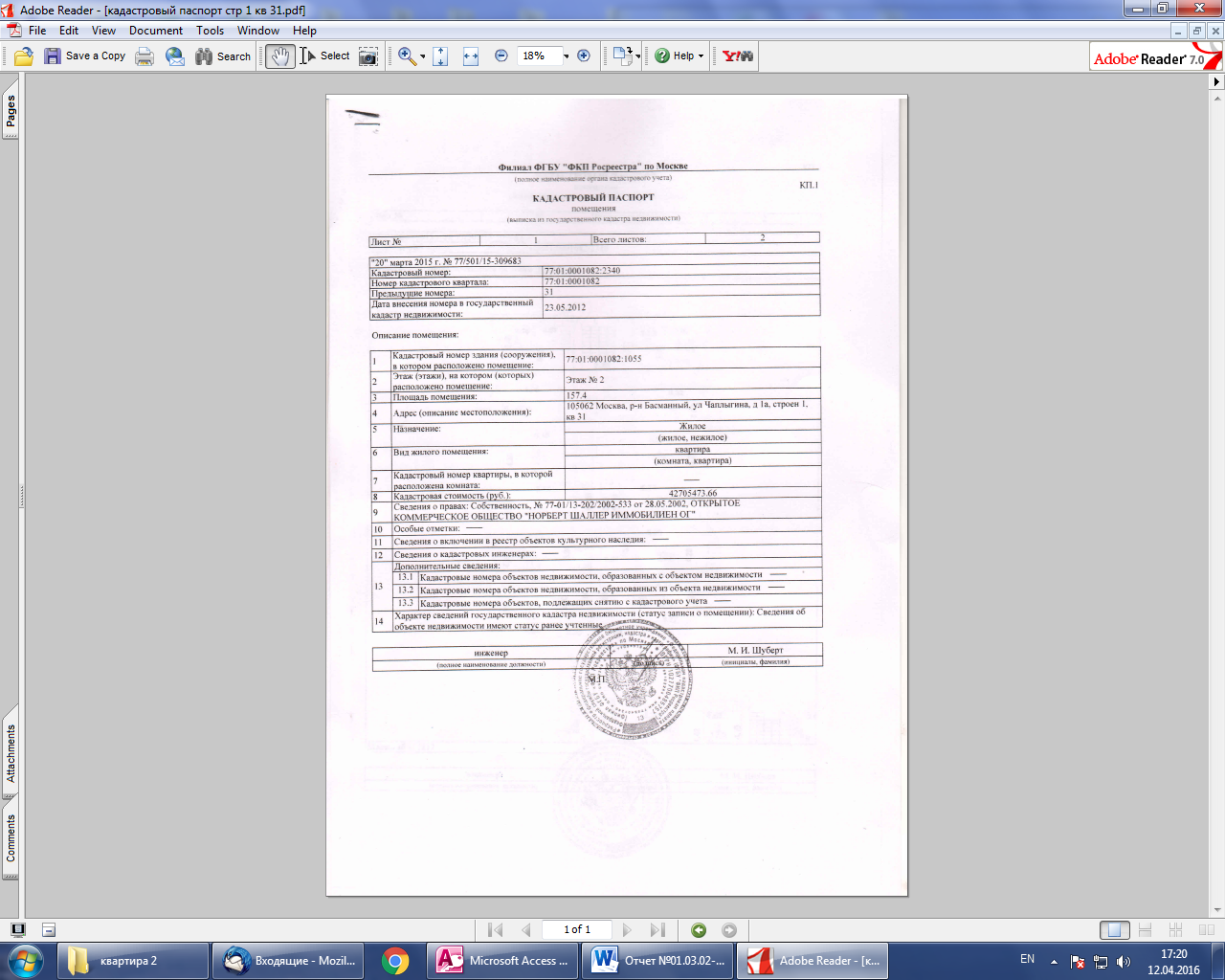 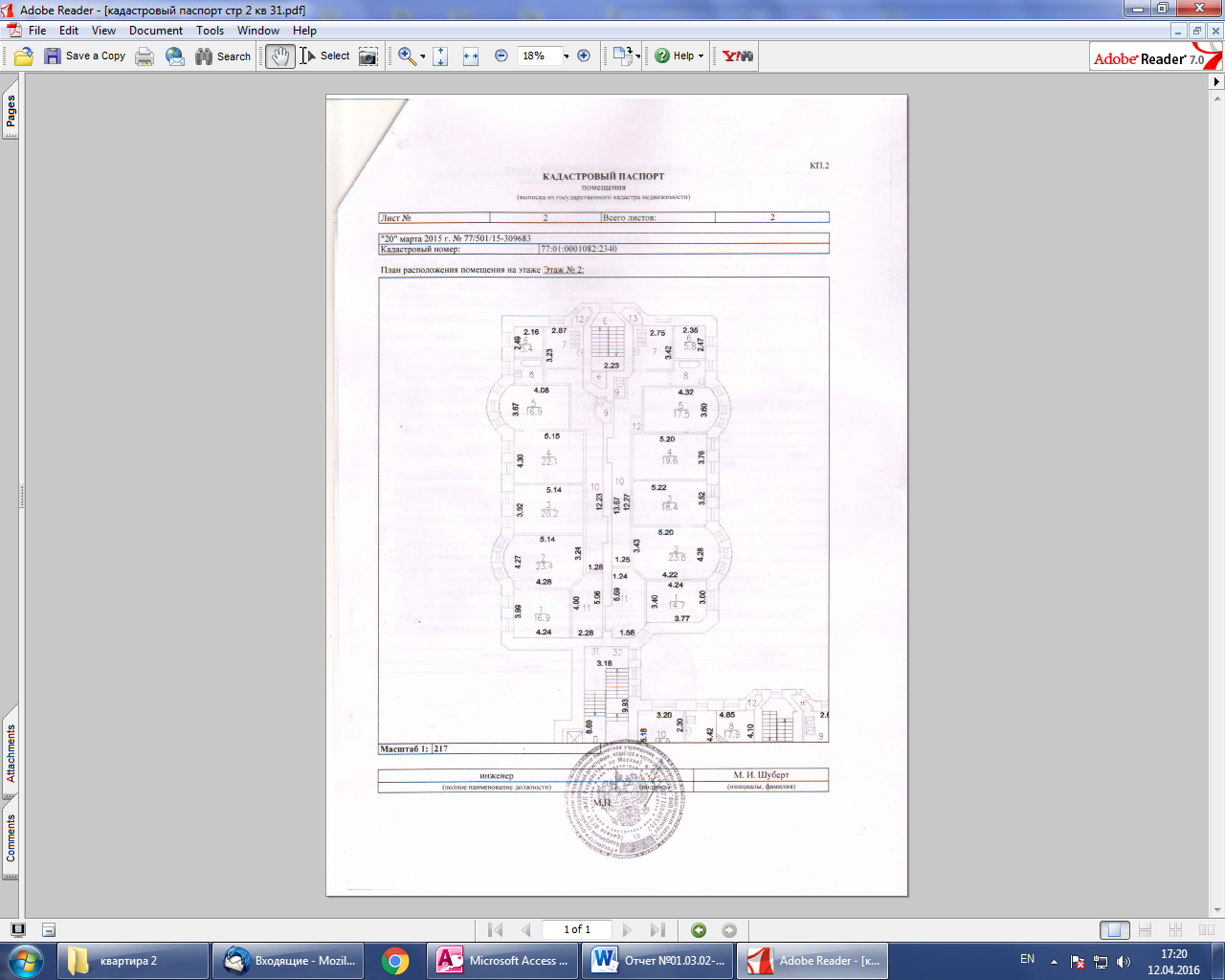 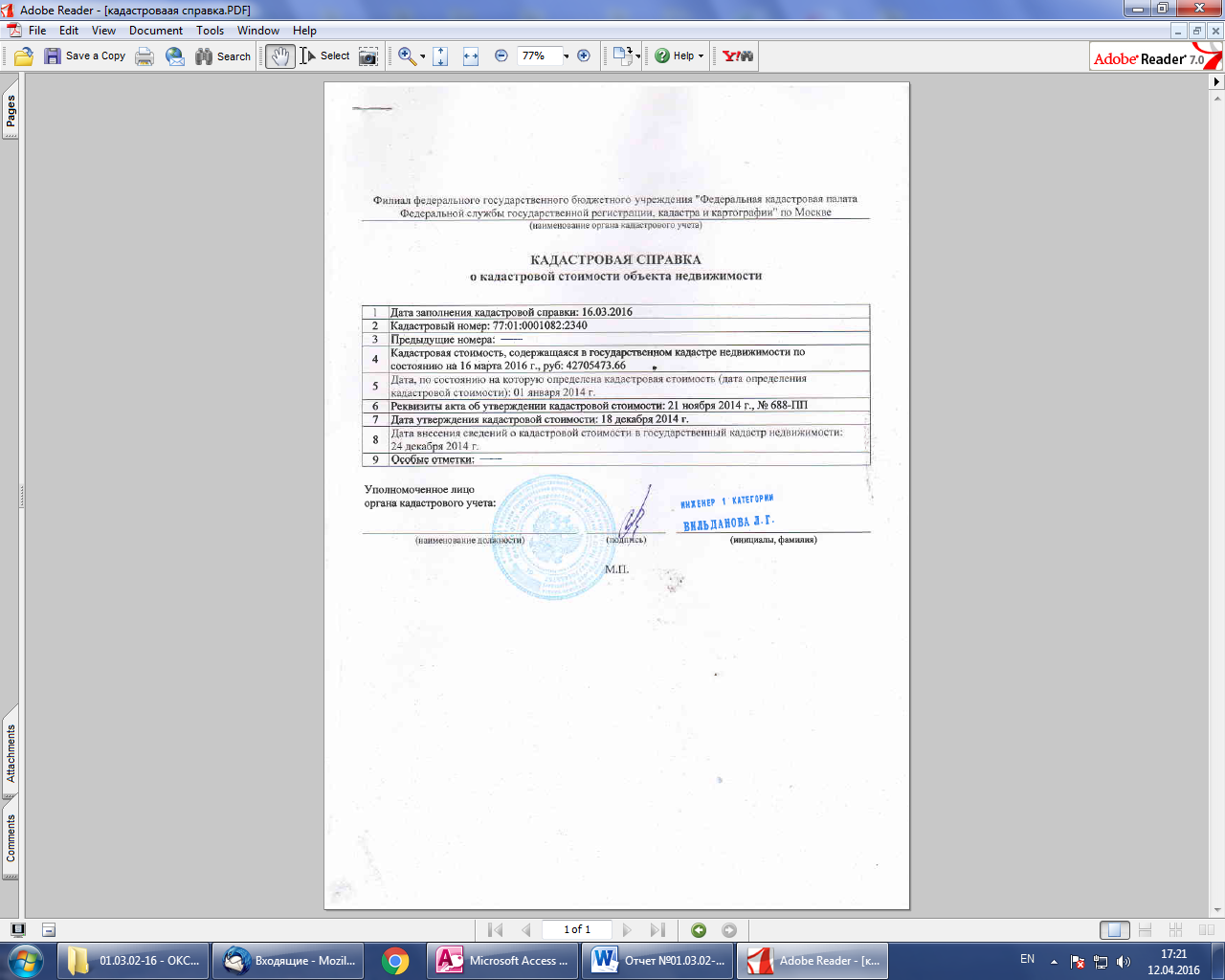 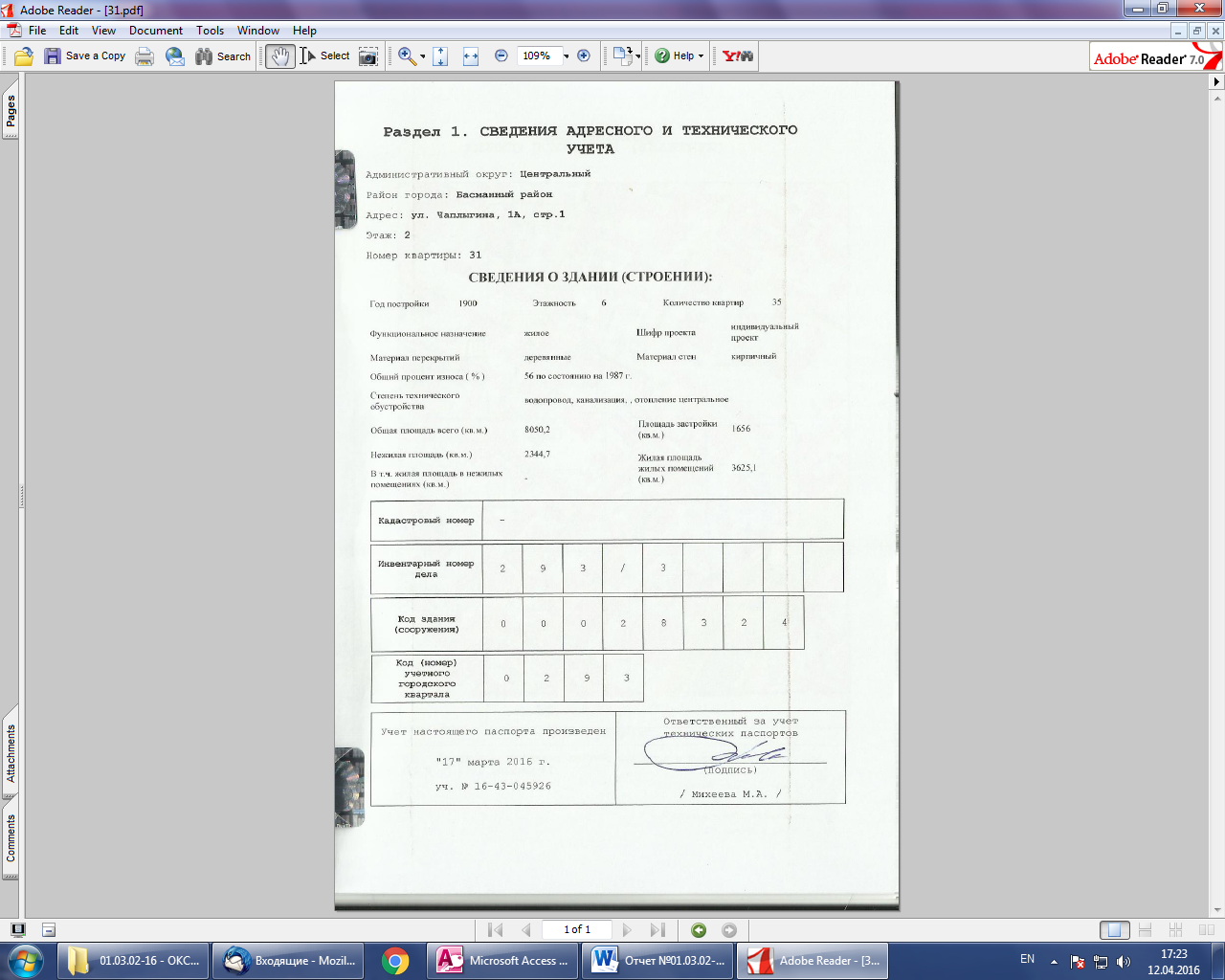 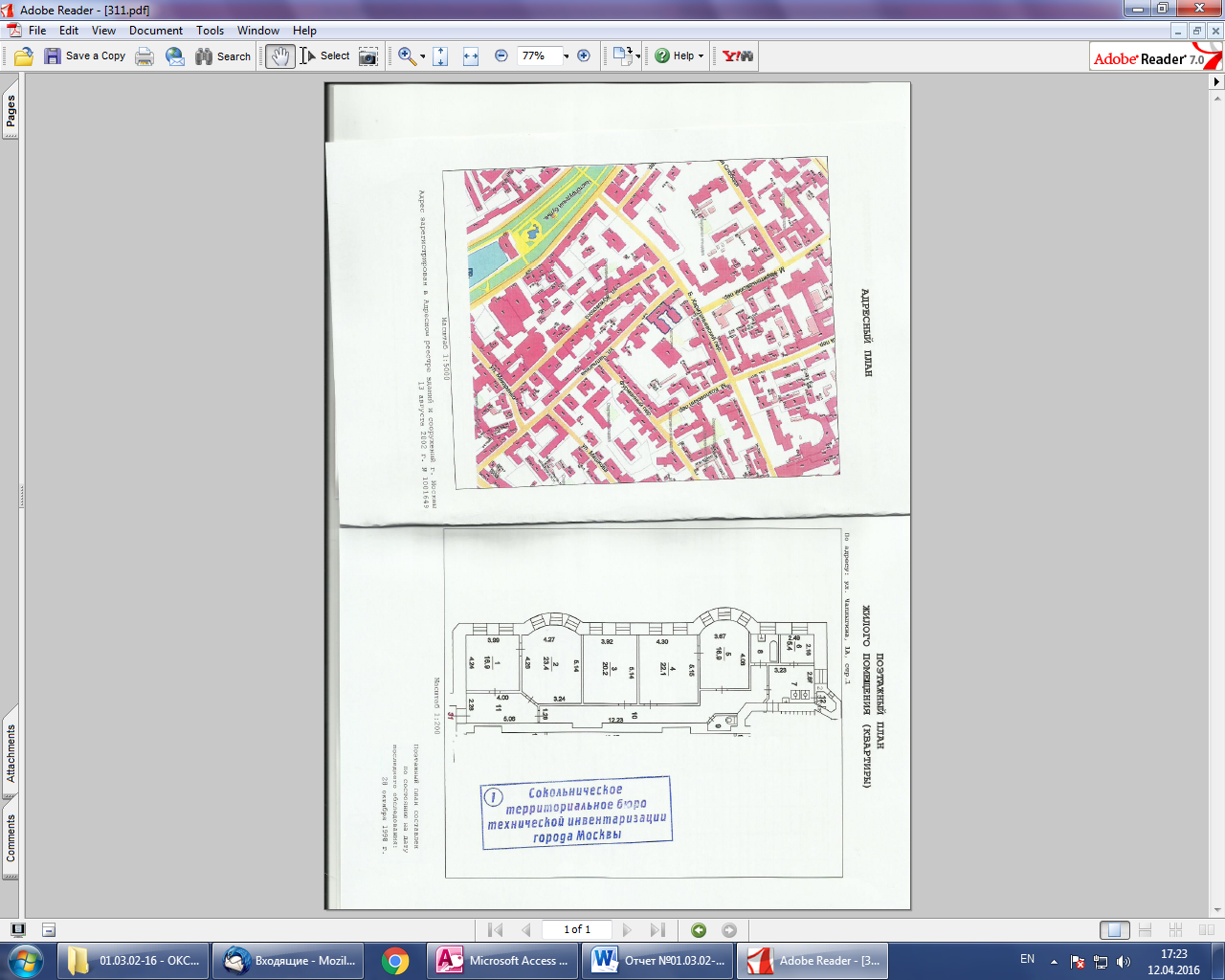 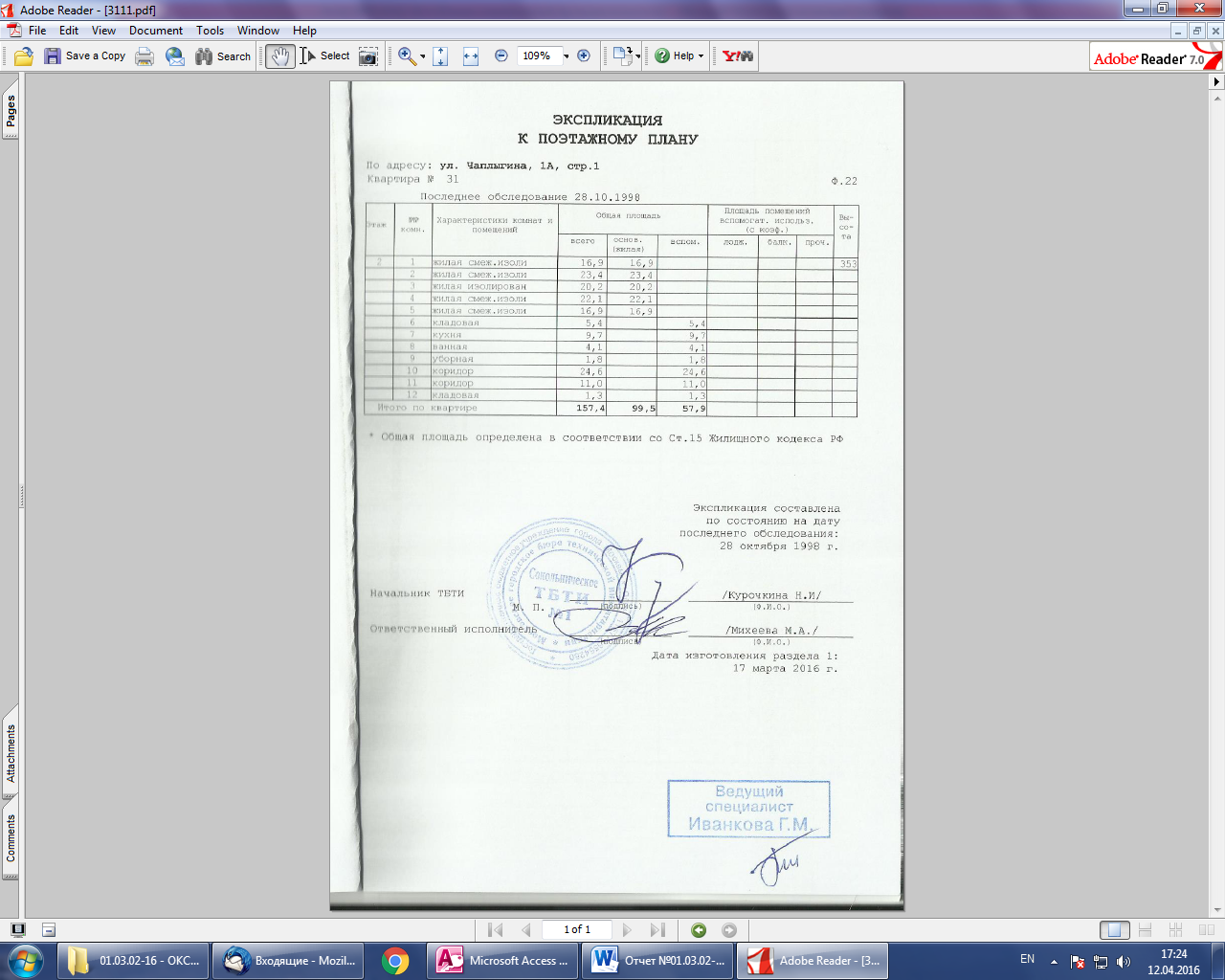 Эталонный ответХарактеристики объекта оценки и его оцениваемых частей или ссылки на доступные для оценщика документы, содержащие такие характеристики (п. 8 ФСО №7)ПараметрыОбоснованиеОписание, значениеОбъект оценкиа) п. 21 ФСО №1квартира под кадастровым номером 77:01:0001082:2340, расположенная по адресу: г. Москва, ул. Чаплыгина, дом 1А, стр.1, кв. 31 Состав объекта оценки с указанием сведений, достаточных для идентификации каждой из его частей (при наличии)п. 8 ФСО №7Объект оценки, рассматривается как единое целоеПрава, учитываемые при оценке объекта оценки, ограничения (обременения) объекта оценкиб) п. 21 ФСО №1Право собственностиЦели оценкив) п. 21 ФСО №1Определение рыночной стоимости объекта оценки для установления кадастровой стоимости в размере рыночной (исходя из целей оценки итоговая рыночная стоимость не может являться диапазоном). (выполнение п . 30 ФСО №7 не требуется)Предполагаемое использование результатов оценкиг) п. 21 ФСО №1Предоставление в суд или комиссию по рассмотрению споров о результатах определения кадастровой стоимости для установления кадастровой стоимости в размере рыночной.Вид стоимостид) п. 21 ФСО №1рыночная стоимость Дата оценкие) п. 21 ФСО №101 января  2014 г.Дата осмотра: п. 5 ФСО №704 апреля 2016 г. Допущения и ограничения, на которых должна основываться оценкаж) п. 21 ФСО №1Юридическая экспертиза прав на объект оценки, а также предоставленной исходной информации не проводилась. Прочие ограничения указаны по тексту настоящего Отчета.Год постройки  здания:1900 г. (Технический паспорт помещения )Год капитального ремонтанет данныхИзнос:10%  (расчет оценщика)Материал стен:кирпичный Назначение здания:Жилое (кадастровый паспорт помещения) Состояние отделки квартиры:Простая отделка (по результатам осмотра, со слов Заказчика) Общая площадь квартиры:157,4  кв.м. (Свидетельство о государственной регистрации права )Кадастровый номер:77:01:0001082:2340Кадастровая стоимость:42 705 473,66  рублей (Кадастровая справка от 16.03.2016  г.)Имущественные права на объект оценки собственника:Право собственности по свидетельству о гос. регистрации права 77 АМ 590474  от  19 июля 2010 г. Субъектом права является   Открытое коммерческое общество «ХХХ»Существующие ограничения (обременения)Не зарегистрированоЦели и задачи оценкиОпределение стоимости объекта оценки  Предполагаемое использование результатов оценкиПредоставление в суд или комиссию по рассмотрению споров о результатах определения кадастровой стоимости для установления кадастровой стоимости в размере рыночной.Ограничения по предполагаемому использованиюИспользование Отчета для иных целей, установленных в разделе 2 настоящего Отчета не предусмотрено.Вид определяемой стоимостиРыночная стоимость без учета прав на земельный участок